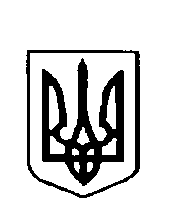 Варковицька сільська рада ВоСЬМЕ скликання(тридцять восьма сесія)рішенняПро надання дозволу на виготовлення технічної документації із землеустрою гр.Цимбалюк Т.П., гр..Цимбалюк М.В., гр..Цимбалюк В.В.,  щодо встановлення (відновлення) меж земельних ділянок  в натурі (на місцевості) для ведення особистого селянського господарства на земельну частку (пай).	Розглянувши заяву громадянки Цимбалюк Тамари Пантелеймонівни жительки с.Сатиїв, громадянина Цимбалюк Миколи Васильовича жителя с.Сатиїв та громадянина Цимбалюк Володимира Васильовича жителя с.Сатиїв про надання дозволу на виготовлення технічної документації із землеустрою щодо встановлення (відновлення) меж земельних ділянок в натурі (на місцевості) для ведення особистого селянського господарства у власність по 1/3 (однієї третьої) частини взамін успадкованого сертифіката на право на земельну частку (пай) серії РВ № 0102062 із земель колективної власності колишнього КСП "Зоря" керуючись ст.ст. 5,7,9 Закону України «Про порядок виділення в натурі (на місцевості) земельних ділянок власникам земельних часток (паїв)», Законом України «Про землеустрій», ст..26 Закону України «Про місцеве самоврядування в Україні»,  сільська радаВ И Р І Ш И Л А: 1. Надати дозвіл громадянці Цимбалюк Тамарі Пантелеймонівні, громадянину Цимбалюк Миколі Васильовичу та громадянину Цимбалюк Володимиру Васильовичу на виготовлення технічної документації із землеустрою щодо встановлення (відновлення) меж земельних ділянок в натурі (на місцевості) у власність по 1/3 (однієї третьої) частини взамін успадкованого сертифіката на право на земельну частку (пай) серії РВ № 0102062  в масиві № 14 (рілля), ділянка № 16, та в масиві № 47 (кормові угіддя), ділянка № 39 для ведення особистого селянського господарства  із земель колишнього КСП "Зоря" на території Варковицької сільської ради.
2. Громадянці Цимбалюк Тамарі Пантелеймонівні, громадянину Цимбалюк Миколі Васильовичу та громадянину Цимбалюк Володимиру Васильовичу укласти договір із землевпорядною проектною організацією на виготовлення вищезгаданої технічної документації та після виготовлення подати її на розгляд та затвердження сесії сільської ради.
3. Контроль за виконання даного рішення покласти на землевпорядника сільської ради.Сільський голова       					Юрій ПАРФЕНЮК 10 листопада 2023року      № 1189